Attachment EWestat Assurance of Confidentiality Statement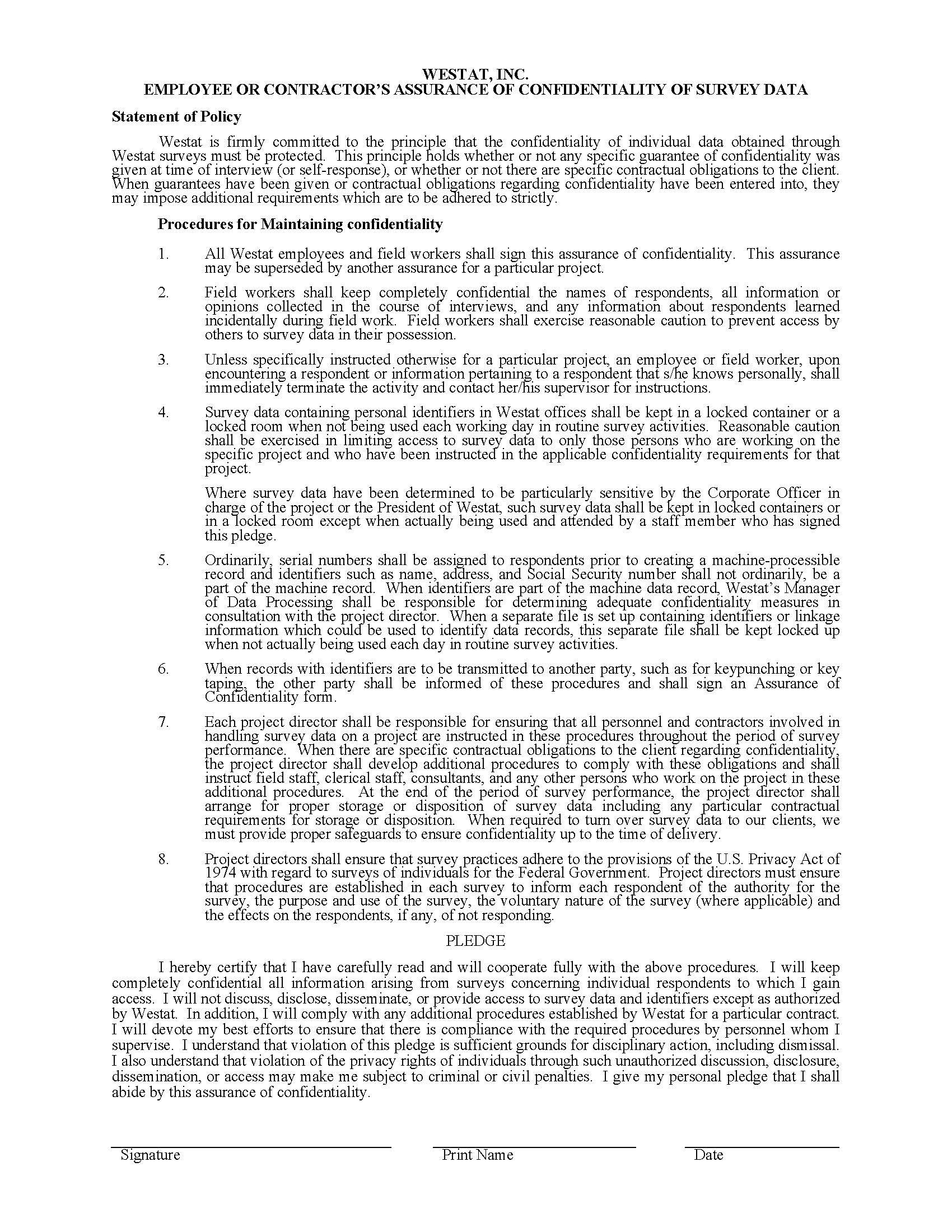 